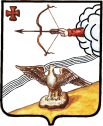 АДМИНИСТРАЦИЯ ОРЛОВСКОГО РАЙОНАКИРОВСКОЙ ОБЛАСТИПОСТАНОВЛЕНИЕ07.11.2022                             					 № 580-пг. ОрловО внесении изменений в постановление администрации Орловского района от 10.07.2020 №334-п  В целях приведения муниципальной программы «Развитие образования в Орловском районе Кировской области» в соответствии с действующим законодательством, администрация Орловского района ПОСТАНОВЛЯЕТ:1.   Внести в постановление администрации Орловского района от 10.07.2020 г. №334-п «Об утверждении муниципальной программы «Развитие образования в Орловском районе Кировской области» следующие изменения:1.1. Строку Ресурсное обеспечение муниципальной программы паспорта муниципальной программы «Развитие образования в Орловском районе Кировской области (далее  - Программа) изложить в новой редакции:1.2. Абзац 1 раздела 4 «Ресурсное обеспечение муниципальной программы» изложить в следующей редакции:«Общий объем финансирования муниципальной программы составляет 843 252,88 тыс. рублей, в том числе:средства федерального бюджета – 51 151,60 тыс.рубсредства областного бюджета – 512 268,00 тыс.руб.средства местного бюджета – 279 833,28 тыс.руб.»1.3. Таблицу 19 Программы «Расходы на реализацию муниципальной программы» изложить в новой редакции согласно приложению 1.1.4. Таблицу 21 Объемы и источники финансирования муниципальной программы «Развитие образования», таблицу 22 Объем финансирования программы по мероприятиям Программы изложить в новой редакции согласно приложению 2.1.5. подпрограмму «Развитие системы дошкольного образования детей Орловского района Кировской области» утвердить в новой редакции согласно приложения 3. 2.  Контроль за исполнением настоящего постановления возложить на и.о. начальника управления образования Орловского района Овчинникова А.Н.3.   Опубликовать настоящее постановление в Информационном бюллетене органов местного самоуправления Орловский муниципальный район Кировской области.4.   Постановление вступает в силу с момента опубликования.Глава администрацииОрловского района              А.В.АботуровПриложение 1К постановлению администрации Орловского района от 07.11.2022 №  580-п «4.1. Расходы на реализацию муниципальной программы»Таблица 19Приложение 2К постановлению администрации Орловского района от 07.11.2022 № 580-п5.1. Объемы и источники финансирования муниципальной программы«Развитие образования»Таблица 215. 2. Объем финансирования программы по мероприятиям.Таблица 22Приложение 3К постановлению администрации Орловского района от 07.11.2022 № 580-пПодпрограмма 1 «Развитие системы дошкольного образования детей Орловского района Кировской области»ПАСПОРТПодпрограммы 1 «Развитие системы дошкольного образования детей Орловского района Кировской области»;1. Общая характеристика сферы реализации подпрограммы,в том числе формулировки основных проблем в указанной сфере и прогноз ее развития.Необходимость разработки и принятия подпрограммы «Развитие системы дошкольного образования детей Орловского района Кировской области» на 2021-2025 годы обусловлена возрастанием роли дошкольного образования, необходимостью представления всем детям дошкольного возраста качественного дошкольного образования, расширения спектра услуг.Развитая система дошкольного образования рассматривается сегодня как один из факторов улучшения демографической ситуации в Российской Федерации. С этой точки зрения, увеличение рождаемости невозможно без предоставления граждан России, в особенности женщинам, твёрдых социальных гарантий возможности устройства детей в дошкольное образовательное учреждение (далее – МКДОУ). Для реализации демографических задач система дошкольного образования должна стать общедоступной, и место в дошкольном учреждении должно быть предоставлено ребёнку в реальные сроки.В области принимаются меры для поднятия социального статуса педагогических работников, повышении мотивации непрерывного профессионального развития педагогических и управленческих кадров.Основными документами, задающими целевые ориентиры государственной политики, являются Концепция модернизации российского образования, приоритетные направления развития образовательной  системы Российской Федерации. В названных документах обозначены базовые принципы развития системы российского образования:- открытость к общественным запросам и требованиям времени;- привлечение общества к активному  диалогу к непосредственному  участию в управлении образованием,  в образовательных реформах;- внедрение новых управленческих, финансово – экономических и нормативно – правовых механизмов;- переход на современные образовательные технологии;- повышение качества и доступности образования.С целью координации действий по развитию системы дошкольного образования разработан Комплекс мер по развитию дошкольного образования в Российской Федерации (далее – Комплекс мер).Комплекс мер предусматривает реализацию мероприятий по развитию дошкольного образования на муниципальном  уровне по двум основным направлениям: обеспечение доступности дошкольного образования и обучения его качества.В целях обеспечения устойчивости поступательного развития муниципальной системы дошкольного образования на основе возможного полного удовлетворения разнообразных образовательных потребностей детей и их родителей, а также для повышения  качества дошкольных образовательных услуг   В основу подпрограммы заложены приоритетные цели развития дошкольной образовательной системы Российской Федерации: улучшение содержания дошкольного образования, развитие системы обеспечения качества дошкольных образовательных услуг, сохранение и улучшение здоровья дошкольников, совершенствование экономических и правовых механизмов, создание системы оценки качества дошкольного образования на муниципальном уровне.Отсутствие конкретных мер по модернизации системы дошкольного образования на протяжении последних лет обусловило проблему сокращения сети дошкольных образовательных учреждений и контингента детей, охваченных дошкольных образованием как в целом по России, так и по Орловскому району. В 1992 году в Орловском районе было 16 детских садов, а в 2009 году -  8. В 2020 году 5, городских садиков – 4; 1 в сельской местности. Анализ этой проблемы показал, что среди причин, обусловивших сокращение сети детских садов и контингента детей в них, в качестве основных можно выделить следующее: снижение рождаемости; закрытие детских садов из-за отсутствия средств на их содержание; недоступность дошкольных образовательных услуг для определенного контингента населения в связи с низкими доходами этой категории.В 2010г., в связи с низкой посещаемостью детьми (менее 10 %) был закрыт детский сад «Василёк» д. Шадричи. В последние годы при росте рождаемости (с 2000 года в среднем на 2,3 % в год)  возник дефицит мест.В 2006 году открыты дополнительно группы в  детских садах «Калинка», «Золотой ключик» д. Кузнецы, «Колосок» д. Цепели – (50 мест). С сентября 2009 года открылась группа кратковременного пребывания для детей дошкольного возраста при МКОУ СОШ д. Шадричи. В 2012 году введены дополнительные 32 места в детских садах «Золотой ключик» д. Кузнецы и  «Теремок» г. Орлова. В 2013 году в МКДОУ «Калинка» открыты 5 групп  на 110 мест.В процессе анализа показателей по охвату детей дошкольным образованием в Орловском районе с 2017 года по 2022 год в разрезе каждого образовательного учреждения, наблюдается уменьшение наполняемости детьми  детских садов в возрасте от 1 до 7 лет в сельской местности. По итогам комплектования детских садов в 2022 году  численность уменьшается.На протяжении последних лет детям в возрасте от 3 до 7, в Орловском районе  предоставлена возможность получения дошкольного образования.Показатель по педагогическим работникам остается на прежнем уровне и составляет 58  педагогов. Из них 39 %  педагогов имеют стаж работы более 25 лет.Дошкольные образовательные услуги оказывают в 4 детских садах, в дошкольных группах при школах с. Колково, с. Чудиново, д. Цепели, д. Тохтино, а также в группе кратковременного пребывания при школе с. Русаново. В 4 детских садах общеразвивающего вида с приоритетным осуществлением деятельности по одному из направлений развития детей (ДОУ №3, «Теремок», «Калинка», «Золотой ключик»);Следует отметить, что недостаточность инвестиций в предыдущие годы привела к значительному износу материально – технической базы учреждений дошкольного образования, финансовые вливания последних трёх лет пока не позволили выйти на плановое проведение ремонтных работ и обеспечение ДОУ всем необходимым инвентарём и оборудованием.Дефицит финансовых ресурсов продолжает оказывать негативное влияние на оснащение образовательного и социально – бытового процессов в МКДОУ. В области дошкольного образования обозначился ряд проблем, одной из которых является несоответствие технологического оборудования ДОУ современным требованиям. В дошкольных учреждениях устарело 40 % технологического оборудования. Необходимого для оснащения пищеблоков также неудовлетворительным является и состояние оборудования прачечных. Для выпуска большей части оборудования 1980 – 85 гг., нормативный срок эксплуатации истёк. Требуется замена и оснащение прогулочных площадок для детей, обновление асфальтового покрытия территорий, ощущается дефицит технических средств обучения, физкультурного оборудования, игрушек и программно – методических пособий.В процессе исполнения Федерального закона РФ от 08.05.2010г. №83-ФЗ «О внесении изменений в отдельные законодательные акты РФ в связи с совершенствованием правового положения государственных (муниципальных) учреждений», приказа Министерства образования и науки РФ «Об утверждении и введении в действие федеральных государственных требований к структуре основной общеобразовательной программы дошкольного образования» произошли существенные изменения в экономической и юридической самостоятельности дошкольных образовательных учреждений, а также в содержании их деятельности все ДОУ Орловского района переведены в новый правовой статус, каждое дошкольное образовательное учреждение разработало свою основную общеобразовательную программу в аспекте федеральных государственных требований.Повышение качества дошкольного образования невозможно без высокопрофессиональных кадров: из 58 педагогов ДОУ- 38 (65,5%) имеют квалификационные категории, из них высшую – 17 (29,3%), первую – 21 (36,2%), 18 (31%) человек прошли аттестацию на соответствие занимаемой должности.  Без категорий работают 2 (3,4%) педагогов, не аттестуются молодые специалисты из-за отсутствия стажа работы.Каждый детский сад имеет свои традиции, талантливых педагогов, использует интересные программы развития, проводит большую методическую и исследовательскую работу по многим направлениям.Одним из полномочий органов местного самоуправления является создание условий для осуществления присмотра и ухода за детьми, обеспечение содержания зданий и сооружений муниципальных образовательных организаций.Предоставление качественного дошкольного образования становится одной их ключевых задач развития системы дошкольного образования. В настоящее время существенные изменения произошли в содержании образования детей дошкольного возраста, в характере и стиле педагогического процесса: все большее распространение приобретает вариативность программ, средств и методов образования, что значительно обогащает содержание дошкольной ступени образования. Наметился отказ от жёстко регламентированных форм обучения, проявляется тенденция со стороны педагогов совершенствовать способы общения с ребёнком в направлении личностно – ориентированного взаимодействия. Новые положительные тенденции затронули не только содержание и методы, но и формы организации жизнедеятельности детей.С целью поддержки  сельских педагогов предоставляется компенсация в размере 100 процентов расходов на оплату жилых помещений, отопления и электроснабжения в виде  ежемесячной выплаты руководителям, педагогическим работникам и иным специалистам областных государственных и муниципальных образовательных организаций (за исключением совместителей), работающих и проживающим в сельских населённых пунктах, посёлках городского типа.В течение последних трёх лет наблюдается рост числа педагогов, владеющих информационно – коммуникативными технологиями, с 10 до 98 %. Педагоги активно внедряют новые технологии в своей деятельности.В дошкольных образовательных учреждениях разработаны и реализуются основные образовательные программы дошкольного образования в соответствии с ФГОС ДО.Сотрудники дошкольных образовательных учреждений работают по «эффективному трудовому  контракту»  (в соответствии с Программой поэтапного совершенствования системы оплаты труда в государственных (муниципальных) организациях на 2012 - 2018 годы, утвержденной распоряжением Правительства Российской Федерации от 26.11.2012  № 2190-р).Таким образом, с учётом выявленных проблем в системе дошкольного образования Орловского района Кировской области определены следующие приоритеты развития дошкольного образования:-обеспечение государственных гарантий доступности качественного дошкольного образования;- совершенствование материально – технической базы дошкольных учреждений в целях повышения качества образования и сохранения психофизического здоровья детей;- обеспечение дошкольных образовательных учреждений квалифицированными педагогическими кадрами.2.1 Приоритеты государственной политики в сфере реализации подпрограммы, цели, задачи, целевые показатели эффективности реализации подпрограммы, сроки реализации подпрограммыПриоритеты муниципальной политики в сфере реализации муниципальной подпрограммы «Развитие системы дошкольного образования детей Орловского района Кировской области» сформированы на основании документов:Постановление Правительства РФ от 26.12.2017 N 1642 "Об утверждении государственной программы Российской Федерации "Развитие образования;Стратегия социально-экономического развития Кировской области на период до 2035 года;Постановление Правительства Кировской области от 30.12.2019 N 754-П "Об утверждении государственной программы Кировской области "Развитие образования"Постановление от 28 сентября 2020 г. N 28 Об утверждении санитарных правил сп 2.4.3648-20 "санитарно-эпидемиологические требования к организациям воспитания и обучения, отдыха и оздоровления детей и молодежи".Постановление от 27 октября 2020 г. N 32 Об утверждении санитарно-эпидемиологических правил и норм санпин 2.3/2.4.3590-20 "санитарно-эпидемиологические требования к организации общественного питания населения"Стратегия социально-экономического развития муниципального образования Орловский муниципальный район на период до 2035 г.Системным приоритетом муниципальной политики на данном этапе развития дошкольного образования является:- Создание условий, направленных на повышение качества дошкольного образования, его доступности в Орловском районе. - обеспечение доступности дошкольного образования для населения; - создание условий для полноценного физического и психического  развития детей дошкольного возраста; - повышение качества дошкольного образования для обеспеченияравных стартовых возможностей для обучения в начальной школе; - сохранение и укрепление здоровья детей, развитие физической культуры; - организация психолого – педагогической поддержки семьи, повышениекомпетентности родителей в вопросах воспитания и развития Целями муниципальной подпрограммы является:- Создание условий, направленных на повышение качества дошкольного образования, его доступностиЦелевыми показателями эффективности реализации муниципальной подпрограммы являются:- 100% обеспеченность детского населения местами в дошкольных учреждениях;- 100% процент детей, охваченных дошкольным образованием;- 80% обеспеченности высококвалифицированным персоналом дошкольных образовательных учреждений;- 100% выполнение государственного образовательного стандарта дошкольными учреждениями;-  количество муниципальных образовательных организаций, в которых выполнены мероприятия надзорных органов, и здания которых приведены в соответствие с требованиями, предъявляемыми к безопасности в процессе эксплуатации — единиц.Ожидаемые конечные результаты реализации муниципальной подпрограммы- обеспечение функционирования и развития образовательной среды для удовлетворения потребностей населения в доступном и качественном дошкольном образовании при оптимальном использовании выделяемых и привлекаемых ресурсов;- 100% доступность дошкольного образования для детей в возрасте от 1 до 7 лет;-100% укомплектованность дошкольных образовательных учреждений кадрами: педагогическими, медицинскими, обслуживающего персонала;- доля обеспеченности высококвалифицированным персоналом дошкольных образовательных учреждений до 82%;- увеличение количества педагогов, имеющих высшую и первую квалификационную категорию  до 75%;- уменьшение заболеваемости детей: не более 12 дней пропуска по болезни одним ребёнком;- повышение чувства социальной и личной   ответственности родителей за благополучие полноценное развитие  и воспитание детей;- повышение социального статуса педагогов и престижа педагогических профессий. Сроки реализации подпрограммы – 2021 – 2025 годы.-  количество муниципальных образовательных организаций, в которых выполнены мероприятия надзорных органов, и здания которых приведены в соответствие с требованиями, предъявляемыми к безопасности в процессе эксплуатации — 2 единицы.Срок реализации муниципальной подпрограммы - 2021 - 2025 годы.На первом этапе реализации подпрограммы 2 решается приоритетная задача обеспечения равного доступа к услугам дошкольного, образования детей независимо от их места жительства, состояния здоровья и социально-экономического положения их семей.В образовательных организациях будут созданы условия, обеспечивающие безопасность и комфорт детей, использование новых технологий обучения, а также − современная прозрачная для потребителей информационная среда управления и оценки качества образования.Для этого будет обеспечена модернизация образовательной сети и инфраструктуры дошкольного образования детей. Разрабатываются и внедряются ФГОС дошкольного образования.В дошкольном образовании получат развитие вариативные формы предоставления услуг, что в совокупности со строительством эффективных зданий детских садов обеспечит существенное сокращение дефицита мест.По итогам реализации первого этапа (2021 год - 2022):всем детям C 3 до 7 лет предоставлена возможность освоения программ дошкольного образования;средняя заработная плата педагогических работников дошкольных образовательных организаций будет доведена до средней заработной платы в сфере общего образования в соответствующем регионе;будут введены стандарты профессиональной деятельности и основанная на них система аттестации педагогов;По итогам второго этапа реализации подпрограммы 2 к 2023 году:60% детям в возрасте от 1.5 до 3 лет будет предоставлена возможность освоения программ дошкольного образования;все педагоги и  организаций дошкольного образования детей пройдут повышение квалификации или профессиональную переподготовку по современным программам обучения с возможностью выбора;Ожидаемые результаты реализации подпрограммыПодпрограмма имеет социальную направленность, нацелена на создание и обеспечение функционирования и развития образовательной среды, удовлетворение потребности населения в доступном и качественном дошкольном образовании при оптимальном использовании, выделяемых и привлекаемых ресурсов. Оценка эффективности реализации подпрограммы производится на основании промежуточных и конечных результатов целевых показателей, ожидаемых результатов подпрограммы.Целевые показатели достижения промежуточных и конечных результатов подпрограммыТаблица 25Оценка эффективности расходования бюджетных средств осуществляется по мере реализации подпрограммы в порядке, установленном законодательством, посредством сопоставления планируемых и фактических затрат и результатов реализации мероприятий.В качестве промежуточных и конечных результатов целевых показателей ожидаемых результатов подпрограммы принимаются следующие показатели:- количество воспитанников в дошкольных образовательных учреждениях;- среднегодовое количество воспитанников в дошкольных образовательных учреждениях;- доля детей в возрасте от 1 до 7 лет, получающих дошкольную образовательную услугу и услугу по их содержанию, в общей численности детей от 1 до 7 лет;- выполнение в полном объеме муниципального задания на оказание муниципальных услуг.Обобщенная характеристика мероприятий подпрограммы.Таблица 26 Ед. изм.: тыс. руб.4. Основные меры правового регулирования в сфере реализации подпрограммыВ связи с изменением законодательства Российской Федерации в сфере образования и в целях эффективного осуществления мероприятий подпрограммы в подпрограмму будут вноситься изменения с учетом изменений, вносимых в законодательство Российской Федерации и Кировской области в сфере образования.5.  Ресурсное обеспечение подпрограммы Финансовое обеспечение реализации подпрограммы осуществляется за счет средств федерального бюджета Российской Федерации, бюджета Кировской области, бюджета муниципального образования Орловского района Кировской области и иных внебюджетных источников.Объемы бюджетных ассигнований уточняются ежегодно при формировании бюджета муниципального образования Орловского района Кировской области на очередной финансовый год и плановый период.6. Анализ рисков реализации подпрограммы и описание мер управления рисками        6.1 Невыполнение мероприятий подпрограммы возможно по технических и другим причинам к       данным рискам относятся риски, связанные с:-  Неудовлетворительным состоянием материально – технической базы; - Отсутствием необходимым финансовых средств;-  Отсутствием кадровых ресурсов требуемой квалификации6.2 Учёт рисков осуществляется как коэффициент, определяющий стабильность работы до и после процедуры избегания рисков. Коэффициент риска показывает вероятное выполнение мероприятия с учётом действующих рисков.6.3 Коэффициент риска устанавливается по таблице. Результат оценки рисков означает возможное невыполнение мероприятий муниципального задания на определённый процент из-за влияния факторов риска. 6.4 Устранение рисков поднимает коэффициент до 1, что означает создание условий для полного выполнения мероприятия.6.5 Риском досрочного прекращения подпрограммы может явиться изменение социальной и экономической ситуации в стране, выявление новых приоритетов при решении общегосударственных задач. Достижение целей подпрограммы при таких условиях будет невозможно.Таблица 27Управление  реализацией подпрограммыУправление образования Орловского района, муниципальные казенные общеобразовательные учреждения несут ответственность за реализацию и достижение конечных результатов подпрограммы, целевое использование  средств, выделяемых на её выполнение, оказывает содействие  в привлечении средств из бюджетов других уровней, разрабатывает и предоставляет в установленном порядке сводную бюджетную заявку на ассигнования из муниципального бюджете финансирования подпрограммы на очередной финансовый год. Исполнители мероприятий подпрограммы несут ответственность за качественное и своевременное их выполнение, целевое и рациональное использование финансовых средств.Управление образования ежеквартально осуществляет ведение мониторинга показателей результативности (целевых индикаторов) реализации подпрограммы в течение всего периода реализации  подпрограммы. По итогам года проводится анализ эффективности выполнения мероприятий подпрограммы. Отчёт о реализации программы предоставляется в отдел экономического развития, торговли и предпринимательства администрации Орловского района ежеквартально в срок до 15 числа месяца, следующего за отчётным.Корректировка бюджетных средств, выделенных на реализацию подпрограммы, путём увеличения или сокращения расходов на её реализацию, осуществляется в порядке, установленном для внесения изменений в бюджет муниципального образования.Управление реализацией  подпрограммы включает:- разработку и принятие правовых актов, необходимых для выполнения подпрограммы;- уточнение, при необходимости, перечня программных мероприятий и затрат на реализацию мероприятий;- совершенствование организационной структуры управления подпрограммой с чётким определением состава, функций, механизмов, координации действий исполнителей мероприятий подпрограммы.Управление и контроль за реализацией подпрограммы осуществляет управление образования Орловского района.Текущее управление подпрограммой осуществляет управление образования Орловского района при взаимодействии с муниципальными образовательными учреждениями.Начальник управления образования является руководителем подпрограммы.Управление образования Орловского района контролирует и координирует выполнение программных мероприятий, обеспечивает при необходимости их корректировку, осуществляет мониторинг и оценку результативности мероприятий, участвует в разрешении спорных или конфликтных ситуаций, связанных с реализацией подпрограммы.Отчёт об исполнении подпрограммы предоставляется управлением образования Орловского района в финансовое управление администрации Орловского района._________________________________Ресурсное обеспечение муниципальной программыОбщий объем финансирования МП составляет -  843252,88  тыс.руб, в т.ч.:средства федерального бюджета – 51 151,60 тыс.рубсредства областного бюджета –  512 268,00 тыс.руб.средства местного бюджета – 279 833,28 тыс.руб.Статус     Наименование муниципальной программы, 
отдельного мероприятияОтветственный исполнитель, соисполнители, муниципальный заказчик  (муниципальный заказчик-координатор)          Расходы (тыс. рублей)Расходы (тыс. рублей)Расходы (тыс. рублей)Расходы (тыс. рублей)Расходы (тыс. рублей)Статус     Наименование муниципальной программы, 
отдельного мероприятияОтветственный исполнитель, соисполнители, муниципальный заказчик  (муниципальный заказчик-координатор)          2021 год2022 год2023год2024 год2025годМуниципальная
программа      «Развитие образования» в Орловском районе Кировской области» на 2021-2024 годывсего   171 620,74191719,55159 995,65156 958,47156 958,47Муниципальная
программа      «Развитие образования» в Орловском районе Кировской области» на 2021-2024 годыответственный   исполнитель     
муниципальной  программы       Муниципальная
программа      «Развитие образования» в Орловском районе Кировской области» на 2021-2024 годысоисполнитель   Подпрограмма 1   Развитие системы дошкольного образования детей Орловского района Кировской области  на 2021-2024 годы;всего53 303,7957168,6446 534,9043 162,6043 162,60Подпрограмма 1   Развитие системы дошкольного образования детей Орловского района Кировской области  на 2021-2024 годы;ответственный   исполнитель     
подпрограммы    Подпрограмма 1   Развитие системы дошкольного образования детей Орловского района Кировской области  на 2021-2024 годы;соисполнитель   подпрограммы    Подпрограмма 2Развитие системы общего образования детей Орловского района Кировской области  на 2021-2024 годы;всего97 350,50118520,2691 824,9093 406,1293 406,12Подпрограмма 2Развитие системы общего образования детей Орловского района Кировской области  на 2021-2024 годы;ответственный   исполнитель     
подпрограммы    Подпрограмма 2Развитие системы общего образования детей Орловского района Кировской области  на 2021-2024 годы;соисполнитель   подпрограммы    Подпрограмма 3Развитие системы дополнительного образования детей Орловского района Кировской области  на 2021-2024 годы;всего8 824,209434,108 360,108 532,108 532,10Подпрограмма 3Развитие системы дополнительного образования детей Орловского района Кировской области  на 2021-2024 годы;ответственный   исполнитель     
подпрограммы    Подпрограмма 3Развитие системы дополнительного образования детей Орловского района Кировской области  на 2021-2024 годы;соисполнитель   подпрограммы    Подпрограмма 4Организация деятельности муниципального казенного учреждения «Централизованная бухгалтерия муниципальных учреждений образования» на 2021-2024 годывсего5 059,67   5463,34 924,404 924,404 924,40Подпрограмма 4Организация деятельности муниципального казенного учреждения «Централизованная бухгалтерия муниципальных учреждений образования» на 2021-2024 годыответственный   исполнитель     
подпрограммы    Подпрограмма 4Организация деятельности муниципального казенного учреждения «Централизованная бухгалтерия муниципальных учреждений образования» на 2021-2024 годысоисполнитель   подпрограммы    Подпрограмма 5Обеспечение государственных гарантий по социальной поддержке детей-сирот и детей, оставшихся без попечения родителей, лиц из их числа и замещающих семей в муниципальном образовании Орловского муниципальный район Кировской области на 2021-2024  годавсего3 972,804346,45 844,104 426,004 425,00Подпрограмма 5Обеспечение государственных гарантий по социальной поддержке детей-сирот и детей, оставшихся без попечения родителей, лиц из их числа и замещающих семей в муниципальном образовании Орловского муниципальный район Кировской области на 2021-2024  годаответственный   исполнитель     
подпрограммы    Подпрограмма 5Обеспечение государственных гарантий по социальной поддержке детей-сирот и детей, оставшихся без попечения родителей, лиц из их числа и замещающих семей в муниципальном образовании Орловского муниципальный район Кировской области на 2021-2024  годасоисполнитель  подпрограммы    Подпрограмма 6Организация деятельности муниципального казенного учреждения «Ресурсный центр образования» на 2021-2024 годывсего3 089,782766,852 487,252 487,252 487,25Подпрограмма 6Организация деятельности муниципального казенного учреждения «Ресурсный центр образования» на 2021-2024 годыответственный   исполнитель     
подпрограммы    Подпрограмма 6Организация деятельности муниципального казенного учреждения «Ресурсный центр образования» на 2021-2024 годысоисполнитель   подпрограммы    Подпрограмма 7Профилактика негативных проявлений в подростковой  среде образовательных учреждений Орловского района на 2021-2024 годывсего5,005,005,005,005,00Подпрограмма 7Профилактика негативных проявлений в подростковой  среде образовательных учреждений Орловского района на 2021-2024 годыответственный   исполнитель     
подпрограммы    Подпрограмма 7Профилактика негативных проявлений в подростковой  среде образовательных учреждений Орловского района на 2021-2024 годысоисполнитель   подпрограммы  Подпрограмма 8«Профилактика детского дорожно-транспортного травматизма Орловского района на 2021-2024  годы»всего5,005,005,005,005,00Подпрограмма 8«Профилактика детского дорожно-транспортного травматизма Орловского района на 2021-2024  годы»ответственный   исполнитель     
подпрограммы    Подпрограмма 8«Профилактика детского дорожно-транспортного травматизма Орловского района на 2021-2024  годы»соисполнитель   подпрограммы  Подпрограмма 9«Повышение педагогического мастерства через участие педагога в профессиональных конкурсах» на 2021-2024 годывсего10,0010,0010,0010,0010,00Подпрограмма 9«Повышение педагогического мастерства через участие педагога в профессиональных конкурсах» на 2021-2024 годыответственный   исполнитель     
подпрограммы    Подпрограмма 9«Повышение педагогического мастерства через участие педагога в профессиональных конкурсах» на 2021-2024 годысоисполнитель   подпрограммы  №п/пНаименование источника финансированияГоды реализации программыГоды реализации программыГоды реализации программыГоды реализации программыГоды реализации программы№п/пНаименование источника финансирования2021 год2022 год2023 год2024 год2025 год1Федеральный бюджет7 785,7019 535,207 904,707 963,007 963,002Областной бюджет96 160,40116 770,20100 002,0099 667,7099 667,703Бюджет муниципального образования67 674,6461 414,1552 088,9549 327,7749 327,77Итого171 620,74197 719,55159 995,65156 958,47156 958,47№ п/пМероприятияИсточник финансированияРасходы (тыс. руб.)Расходы (тыс. руб.)Расходы (тыс. руб.)Расходы (тыс. руб.)Расходы (тыс. руб.)№ п/пМероприятияИсточник финансирования2021 год2022 год2023 год2024 год2025 год1.Обеспечение деятельностимуниципальных дошкольныхобразовательных учреждений.Всего53303,7957 168,6446534,943162,6043162,601.Обеспечение деятельностимуниципальных дошкольныхобразовательных учреждений.федеральный бюджет-----1.Обеспечение деятельностимуниципальных дошкольныхобразовательных учреждений.областной бюджет28362,3932335,5026404,9027411,3027411,301.Обеспечение деятельностимуниципальных дошкольныхобразовательных учреждений.бюджет муниципального образования24941,4024833,1420130,0015751,3015751,302.Обеспечение деятельностимуниципальныхобщеобразовательныхучрежденийвсего97350,50118 520,2691824,9093406,1293406,122.Обеспечение деятельностимуниципальныхобщеобразовательныхучрежденийфедеральный бюджет7 785,7019535,207904,707963,007963,002.Обеспечение деятельностимуниципальныхобщеобразовательныхучрежденийобластной бюджет58383,9675034,2063557,7063635,1063635,102.Обеспечение деятельностимуниципальныхобщеобразовательныхучрежденийбюджет муниципального образования31180,8423950,8620362,5021808,0221808,023.Обеспечение деятельностимуниципальных учрежденийдополнительного образованиядетейвсего8824,209 434,108360,18532,108532,103.Обеспечение деятельностимуниципальных учрежденийдополнительного образованиядетейфедеральный бюджет-----3.Обеспечение деятельностимуниципальных учрежденийдополнительного образованиядетейобластной бюджет3187,602532,902202,302202,302202,303.Обеспечение деятельностимуниципальных учрежденийдополнительного образованиядетейбюджет муниципального образования5636,606901,206157,806329,806329,804.Обеспечение деятельностиМуниципального казенного учреждения «Централизованная бухгалтерия муниципальных учреждений образования»всего5059,675 463,34924,404924,404924,404.Обеспечение деятельностиМуниципального казенного учреждения «Централизованная бухгалтерия муниципальных учреждений образования»федеральный бюджет-----4.Обеспечение деятельностиМуниципального казенного учреждения «Централизованная бухгалтерия муниципальных учреждений образования»областной бюджет1560,651536,101000,001000,001000,004.Обеспечение деятельностиМуниципального казенного учреждения «Централизованная бухгалтерия муниципальных учреждений образования»бюджет муниципального образования3499,023927,203924,403924,403924,405.Обеспечение государственных гарантий по социальной поддержке детей-сирот и детей, оставшихся без попечения родителей, лиц из их числа и замещающих семей в муниципальном образовании Орловского муниципального района Кировской областивсего3972,804 346,405844,104426,04426,05.Обеспечение государственных гарантий по социальной поддержке детей-сирот и детей, оставшихся без попечения родителей, лиц из их числа и замещающих семей в муниципальном образовании Орловского муниципального района Кировской областифедеральный бюджет-----5.Обеспечение государственных гарантий по социальной поддержке детей-сирот и детей, оставшихся без попечения родителей, лиц из их числа и замещающих семей в муниципальном образовании Орловского муниципального района Кировской областиобластной бюджет3965,804339,405837,104419,04419,05.Обеспечение государственных гарантий по социальной поддержке детей-сирот и детей, оставшихся без попечения родителей, лиц из их числа и замещающих семей в муниципальном образовании Орловского муниципального района Кировской областибюджет муниципального образования7,07,07,07,07,06.Обеспечение деятельностиМуниципального казенного учреждения «Ресурсный центр образования»всего3 089,782 766,852487,252487,252487,256.Обеспечение деятельностиМуниципального казенного учреждения «Ресурсный центр образования»федеральный бюджет-----6.Обеспечение деятельностиМуниципального казенного учреждения «Ресурсный центр образования»областной бюджет700,001144,701000,001000,001000,006.Обеспечение деятельностиМуниципального казенного учреждения «Ресурсный центр образования»бюджет муниципального образования2389,781622,151487,251487,251487,257.Профилактика негативных проявлений в подростковой среде образовательных учреждений Орловского района на 2021-2024 года.Областной бюджет-----7.Профилактика негативных проявлений в подростковой среде образовательных учреждений Орловского района на 2021-2024 года.бюджет муниципального образования5,05,05,05,05,07.Профилактика негативных проявлений в подростковой среде образовательных учреждений Орловского района на 2021-2024 года.всего5,05,05,05,05,08.Профилактика детского дорожно-транспортного  травматизма Орловского района на 2021-2024годыобластной бюджет-----8.Профилактика детского дорожно-транспортного  травматизма Орловского района на 2021-2024годыбюджет муниципального образования5,05,05,05,05,08.Профилактика детского дорожно-транспортного  травматизма Орловского района на 2021-2024годывсего5,05,05,05,05,09.«Повышение педагогического мастерства через участие педагога в профессиональных конкурсах»областной бюджет000009.«Повышение педагогического мастерства через участие педагога в профессиональных конкурсах»бюджет муниципального образования10,010,010,010,010,09.«Повышение педагогического мастерства через участие педагога в профессиональных конкурсах»всего10,010,010,010,010,0Ответственный исполнитель подпрограммы муниципальной программыМуниципальное казенное учреждение «Ресурсный центр образования»Соисполнители муниципальной подпрограммы  Муниципальные казенные  дошкольные образовательные учреждения детские сады общеразвивающего вида №1, №3, «Калинка», «Теремок» г. Орлова, «Золотой ключик» д.Кузнецы, дошкольные группы при МКОУ ООШ с.Тохтино, МКОУ СОШ с.Чудиново, МКОУ ООШ д.Цепели, МКОУ ООШ с.Русаново, МКОУ ООШ с.Колково.Наименование проектовНе предусмотреныЦель подпрограммыСоздание условий, направленных на повышение качества дошкольного образования, его доступностиЗадачи подпрограммы- развитие сети муниципальных дошкольных образовательных учреждений;- развитие материально-технической базы муниципальных дошкольных образовательных учреждений;- укрепление физического здоровья детей, приобщение дошкольников к ценностям здорового образа жизни;- достижение современного качества дошкольного образования;- повышение эффективности кадрового обеспечения системы дошкольного образования;- создание дополнительных мест в дошкольных образовательных учреждениях;- выполнение предписаний надзорных органов и приведение зданий в соответствии с требованиями, предъявляемыми к безопасности в процессе эксплуатации.  Целевые показатели эффективности реализации подпрограммы-обеспеченность детского населения местами в дошкольных учреждениях;- процент детей, охваченных дошкольным образованием;- обеспеченности высококвалифицированным персоналом дошкольных образовательных учреждений;-выполнение государственного образовательного стандарта дошкольными учреждениями;-количество муниципальных образовательных организаций, в которых выполнены мероприятия надзорных органов, и здания которых приведены в соответствие с требованиями, предъявляемыми к безопасности в процессе эксплуатации — единиц.Сроки реализации муниципальной  подпрограммы2021-2025 годыРесурсное обеспечение муниципальной программы	Общий объем финансирования подпрограммы составляет -  243 332,53  тыс. руб, в т. ч.:средства областного бюджета –  141 925,39 тыс. руб.средства местного бюджета – 101 407,14 тыс. руб.№п/пНаименованиепоказателяЕд.измеренияОтчетные значения показателейОтчетные значения показателейОтчетные значения показателейОтчетные значения показателейПлановые значения показателейПлановые значения показателейПлановые значения показателейПлановые значения показателей№п/пНаименованиепоказателяЕд.измерения2021г.2022 г.2023 г2024г2021 г2022 г2023 г2024 г1Количество воспитанников в ДОУчел5004804804804504504504502Среднегодовое количество воспитанников в ДОУчел4804604604604204204204203Доля детей в возрасте от 1 до 7 лет, получающих дошкольную образовательную услугу и услугу по их содержанию, в общей численности детей от 3 до 7 лет%60656565656565654Выполнение в полном объеме муниципального задания на оказание муниципальных услуг%100100100100100100100100Наименование мероприятияИсполнитель20212022202320242025Ожидаемый результатПредоставление дошкольного образования и воспитанияУправление образования Орловского района52263,6953247,0645802,7042424,0042424,0 воспитанников будут обеспечены местами в дошкольных образовательных учреждениях и получат бес-платное дошкольное образованиеКомпенсация расходов на отопление, электроснабжение педагогическим работникам, руководителям, проживающим в сельской местностиМКУ «ЦБ МУО»142,60152,10158,60165,00165,00Начисление и выплата компен-сации платы, взимаемой с ро-дителей (законных представи-телей) за присмотр и уход за детьми в образовательных организациях, реализующих образовательную программу дошкольного образованияМКУ «ЦБ МУО»897,50642,60573,60573,60573,60Выполнение предписаний надзорных органов и приведение зданий в соответствие с требованиями, предъявляемыми к безопасности в процессе эксплуатацииМКОУ ДСОРВ «Теремок», МКОУ ДСОРВ «Калинка»03 126,88000Количество муниципальных образовательных организаций, в которых выполнены мероприятия надзорных органов, и здания которых приведены в соответствие с требованиями, предъявляемыми к безопасности в процессе эксплуатацииВсего:53303,7957168,6446534,9043162,6043162,6Вид рискаОписаниеКоэффициентРиски отсутствуют Созданы все условия для выполнения мероприятия1Риск возникновения внеплановых расходов, не запланированных в бюджете на текущий финансовый годОснование для риска – неудовлетворительное состояние материально – технической базы0, 8Основные здание требуют капитального ремонта или  заменыРиск связан с невозможностью эксплуатации здания  или иных основных средств из – за неудовлетворительного технического состояния. Также данный вид рисков применяются при несоответствии имеющихся средств выполняемой задаче.0,5Риск  административного запрета  на эксплуатацию зданияВозникает при несоответствии здания действующим нормам и требованиям0,2Отсутствие кадрового обеспеченияВозникает при несоответствии квалификации персонала требованиям поставленной задачи0,9